ΘΕΜΑ: Ημερομηνίες διεξαγωγής του εισαγωγικού διαγωνισμού υποψηφίων συμβολαιογράφωνΚυρίες και κύριοι συνάδελφοι,Σε συνέχεια της προκήρυξης  του εισαγωγικού διαγωνισμού υποψηφίων συμβολαιογράφων έτους 2022, σας γνωρίζουμε ότι οι ημερομηνίες διεξαγωγής αυτού ορίστηκαν ως ακολούθως: Σάββατο 25 Ιουνίου 2022 και Κυριακή 26 Ιουνίου 2022Σάββατο 2 Ιουλίου 2022 και Κυριακή 3 Ιουλίου 2022  Το ακριβές πρόγραμμα των γραπτών εξετάσεων θα ανακοινωθεί προσεχώς.Με τιμήΟ ΠρόεδροςΓεώργιος Ρούσκας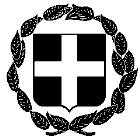         ΑΝΑΚΟΙΝΩΣΗΕΛΛΗΝΙΚΗ ΔΗΜΟΚΡΑΤΙΑΑθήνα, 9 Ιουνίου 2022ΥΠΟΥΡΓΕΙΟ ΔΙΚΑΙΟΣΥΝΗΣΣΥΝΤΟΝΙΣΤΙΚΗ ΕΠΙΤΡΟΠΗ ΣΥΜΒΟΛΑΙΟΓΡΑΦΙΚΩΝΣΥΛΛΟΓΩΝ ΕΛΛΑΔΟΣ-----------Αρ.πρωτ. 202Ταχ.Δ/νση    : Γ. Γενναδίου 4 - Τ.Κ.106 78, ΑθήναΤηλέφωνα    : 210-3307450,60,70,80,90FAX               : 210-3848335E-mail           : notaries@notariat.grΠρος Όλους τους συμβολαιογράφουςτης χώρας